CURRICULUM VITAEDR.  ASHWANI KUMAR                                                                                                                                        : +91- 7838031688                                                       ashwanikumawat2007@gmail.com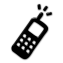 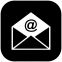 CAREER OBJECTIVEMy long-term career intentions are to pursue a career in Medical Education and Research. I am interested in understanding Evidence-Based Medicine and in various aspects of the Clinical Governance.SCHOLASTIC RECORDSACHIEVEMENTS AS AN UNDERGRADUATEAs a part of academic curriculum in the third year of training, participated in Students Teaching Scientific Tasks (STST).As a part of academic curriculum in the fourth year of training, participated in Students Teaching Scientific Tasks (STST).During 2012 ,worked at  ATATURK MEDICAL UNIVERSITY, TURKEY in SURGERY Department in student exchange program CAPABILITIES Good at bedside manners Good at Clinical SkillsPrefers to spend much time for professional workHonest & ProfessionalInterested to attend continuous medical education programs to know more about the latest developmentsPERSONAL SKILLSPolite, Confident, Patient, Can adapt to any environment and can handle any kind   Of situationPersonal Information:Name				:  Dr. Ashwani KumarFather				:  Mr. Madan Lal Kumawat Address	                      : P.N.-12,Teacher’s coloney, Ajmer Road D.C.M. Jaipur,                                               Rajasthan- 302021Languages Known	:  English, Hindi, GeorgianHobbies			:  Working in voluntary organizations for elderly on                 Weekends, Trying to learn the new discoveries and   inventions to keep updated, Music, Reading,Travelling.    I DECLARATION I declare that the above given information is correct to the best of my knowledge and I bear the responsibility for the correctness.                                                           Dr. ASHWANI KUMARYearDisciplineCollege / UniversityScoreJune/2013MBBSTbilisi State Medical University, Georgia80.1%2005SSEBright future senior sec. school Jaipur1st Class2003SEB.N.V.P. school Jaipur1st Class